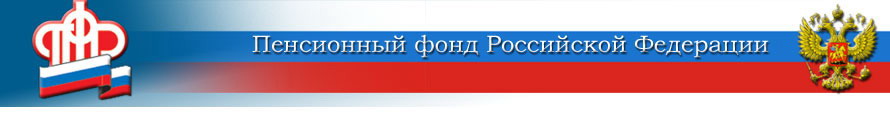 ГОСУДАРСТВЕННОЕ УЧРЕЖДЕНИЕ –ОТДЕЛЕНИЕ ПЕНСИОННОГО ФОНДА РОССИЙСКОЙ ФЕДЕРАЦИИПО ЯРОСЛАВСКОЙ ОБЛАСТИ        __________________________________________________________________       150049 г. Ярославль,     			                         пресс-служба  (4852) 59  01  28       проезд Ухтомского, д.5                                		                       факс       (4852) 59  02  82                                  					                  	            e-mail:    smi@086.pfr.ru21 января – совместный прием граждан Уполномоченным по правам человека в Ярославской области и управляющим Отделением Пенсионного фонда РФ по Ярославской области           21 января 2020 г. состоится совместный прием граждан Уполномоченным по правам человека в Ярославской области Сергеем Бабуркиным и управляющим Отделением Пенсионного фонда РФ по Ярославской области Владимиром Комовым.           Граждане смогут обратиться с вопросами, касающимися соблюдения и защиты конституционных прав и свобод  в сфере пенсионного обеспечения             Прием будет проводиться в офисе Уполномоченного по адресу: ул. Революционная, д.28 с 10.00 до 13.00 ч.            Записаться на прием можно по телефону (4852)78-60-32, сообщив ФИО, контактный телефон и номер СНИЛС.          В день приема необходимо иметь при себе документ, удостоверяющий личность, а также документы, касающиеся вопроса, требующего обсуждения.      Пресс-служба Отделения ПФР                                                                                                                    по  Ярославской  области 